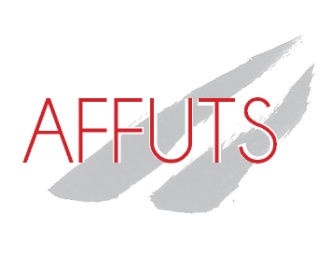 Association Française pour le développement  de la recherche en travail socialBulletin d’adhésion  2018Vous souhaitez promouvoir, avec AFFUTS, la recherche sur les pratiques, les acteurs, les institutions et les politiques dans le champ social. Bienvenue ! Merci de bien vouloir remplir ce bulletin d’adhésion afin de recevoir régulièrement, par courriel, les informations concernant les activités d’AFFUTS et les événements, colloques, ouvrages de son réseau. NOM							PRENOMAdresse courrielTélAdresse PostaleProfession actuelleDiplômes obtenus et annéesThèmes privilégiés de vos travaux de rechercheJe règle ma cotisation à distance en me connectant par le site : www.affuts.org  (à droite de la page accueil) Ou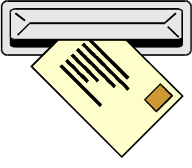 Je joins mon chèque de 30€ de cotisation  2018 avec ce bulletin, adressé à la trésorière AFFUTS :   Geneviève CRESPO - 53 rue Victor Hugo Bat A- appt. 2 - 93100   MONTREUIL	 A bientôt !                                                                    Pour infos : www.affuts.org , ou www.affuts.fr   courriel : contact@affuts.orgSiège social : AFFUTS 5 rue Las Cases  75007 PARIS  